		St. Patrick’s NS Booklist 2021-2022		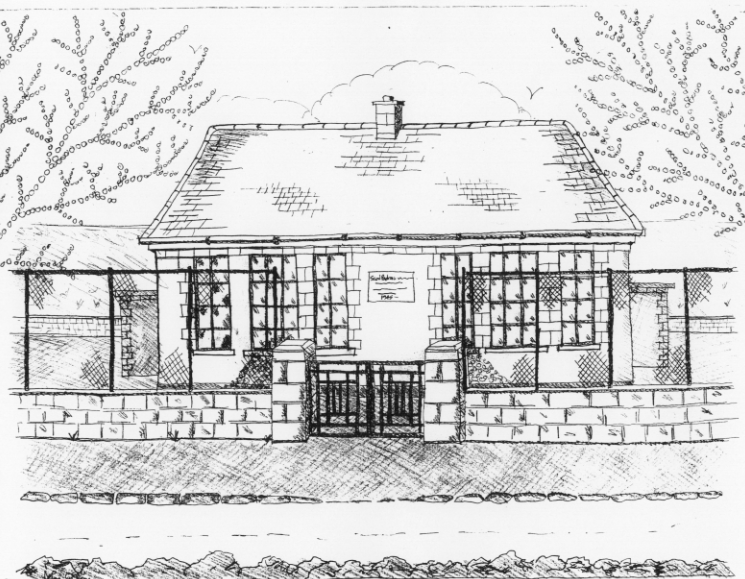                                                          3rd   ClassSchool CostsCosts can be paid in full or in instalments as suits and online payment will be available in September. Alternatively, please enclose in an envelope labelled with your child’s name and class and amount enclosed.Please put your child’s name on all books, coats, hats cardigans/jumpers and other belongings*School re-opens on  1st September 2021School Book Rental Scheme 3rd  Class (€15 as above)Books  to be Bought     Spellbound C. (Folens)                                                 Am Don Léamh 3 (Folens) 	Master Your Maths  3.  (C.J Fallon)                             Planet Maths 3 (Folens)  All Write Now 3rd  class (Folens)D Tin Whistle New Wave English in Practice 3rd Class (Prim Ed)Bua na Cainte 3  (Edco)Graiméar le cheile Rang 3 & 4   (Edco) Copies & Ancillary materials2 Sum Copies 88 Page 7mm	8 x 88page page writing copies. 	2 x 40 page copyHomework Journal (Fallons)1 x 10pg Display Folder (Tin whistle music)1 x A4 Ring Binder( Self Assessment Learning Folder)2 x Manilla Folder (Finished Work)2 x Pritt Stick Art & Crafts Fees    Photocopying Fees   Book Rental Scheme Fee (please see overleaf for books included)€10€10€15TOTAL:                                                                                              €35Purchasing PriceSESEHistory Quest Geography Quest Windows of the World Geography Windows of the World History      Atlas€11.30€11.30€8.95€8.95€14.00EnglishClass Novels   (3 – 4)   Dragons, Jungles & DinosaursDragons, Jungles & Dinosaurs skills bookRead at Home€7.99 each€14.95€9.50€16.95ReligionGrow in Love 3rd Class€12.99